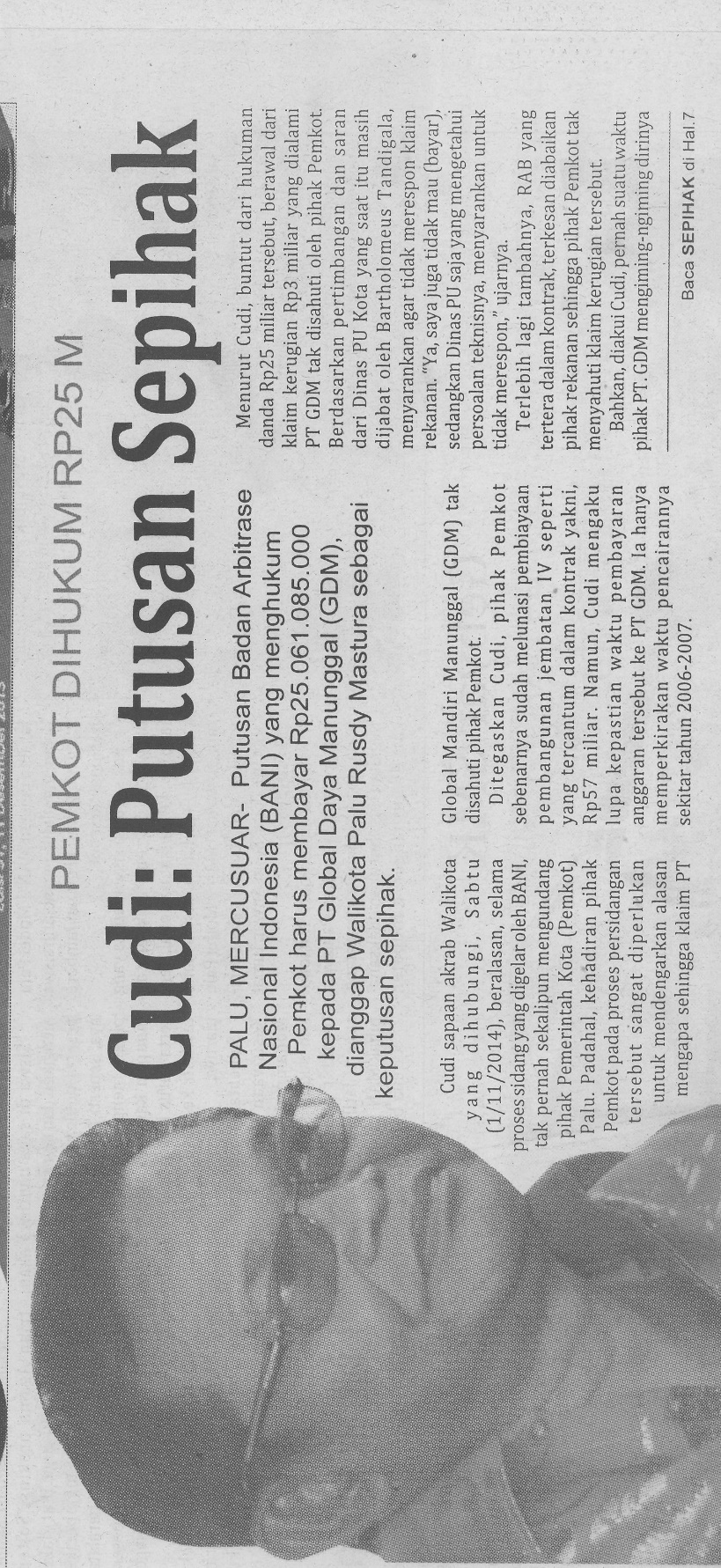 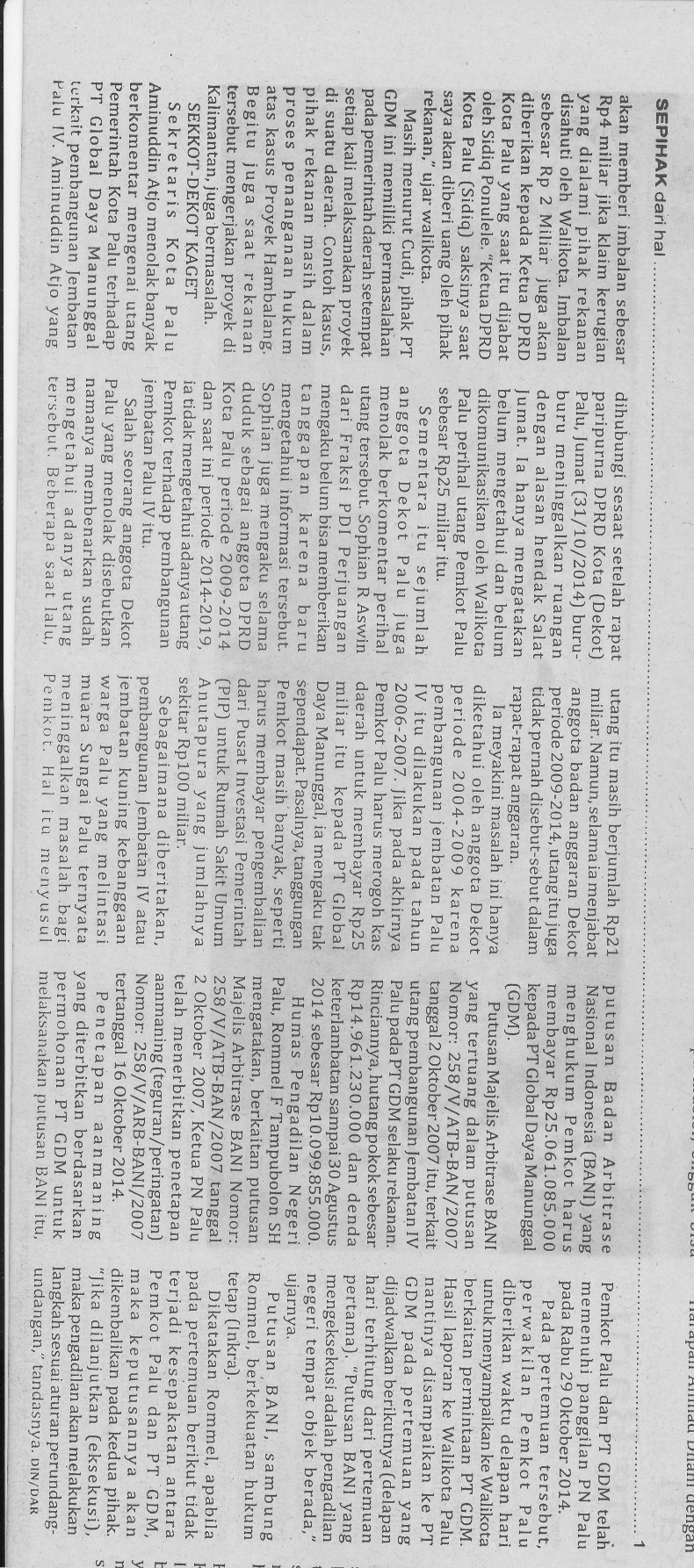 Harian    :MercusuarKasubaudSulteng IHari, tanggal:Sabtu, 1 November 2014KasubaudSulteng IKeterangan:KasubaudSulteng IEntitas:PaluKasubaudSulteng I